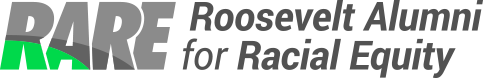 JAMES A. DAVIS Jr. MEMORIAL SCHOLARSHIPApplication – submit to the RHS Counseling Department when completeNote:  Please be sure to submit at least 2 letters of recommendation with this application or have them sent separately to the Roosevelt High School Counseling Department.  At least one letter must be from an RHS staff member.  The second letter maybe from an RHS staff member or a community organization member who knows you well and can evaluate your qualifications for this scholarship.Your Name:	Pronouns:								Address:Email:Phone Number:Please describe your educational goals, including what subjects you hope to study and what career path you are considering.What college, university, trade school, or professional training program do you hope to attend, and what degree/certification do you hope to earn?What is your current grade point average at RHS? Please describe your involvement in RHS activities. Include your leadership roles (if any) and what you learned from your experiences that you will carry with you.Please describe your involvement in community activities outside of RHS: volunteer work, political activism, participation/leadership in community groups and organizations advancing racial equity.What does racial equity mean to you and why is it important? In what ways have you advanced racial equity at RHS? Please give specific examples.Please describe how your interactions with RHS students, faculty and staff of other ethnicities have made a difference in your life.What jobs have you held while attending RHS, if any, and how much time have spent working at them?What other information about yourself would you like to share with us?  (This might include family responsibilities or other activities or obligations that we have not specifically asked about.)Signature:										Date:Received by:									Date: